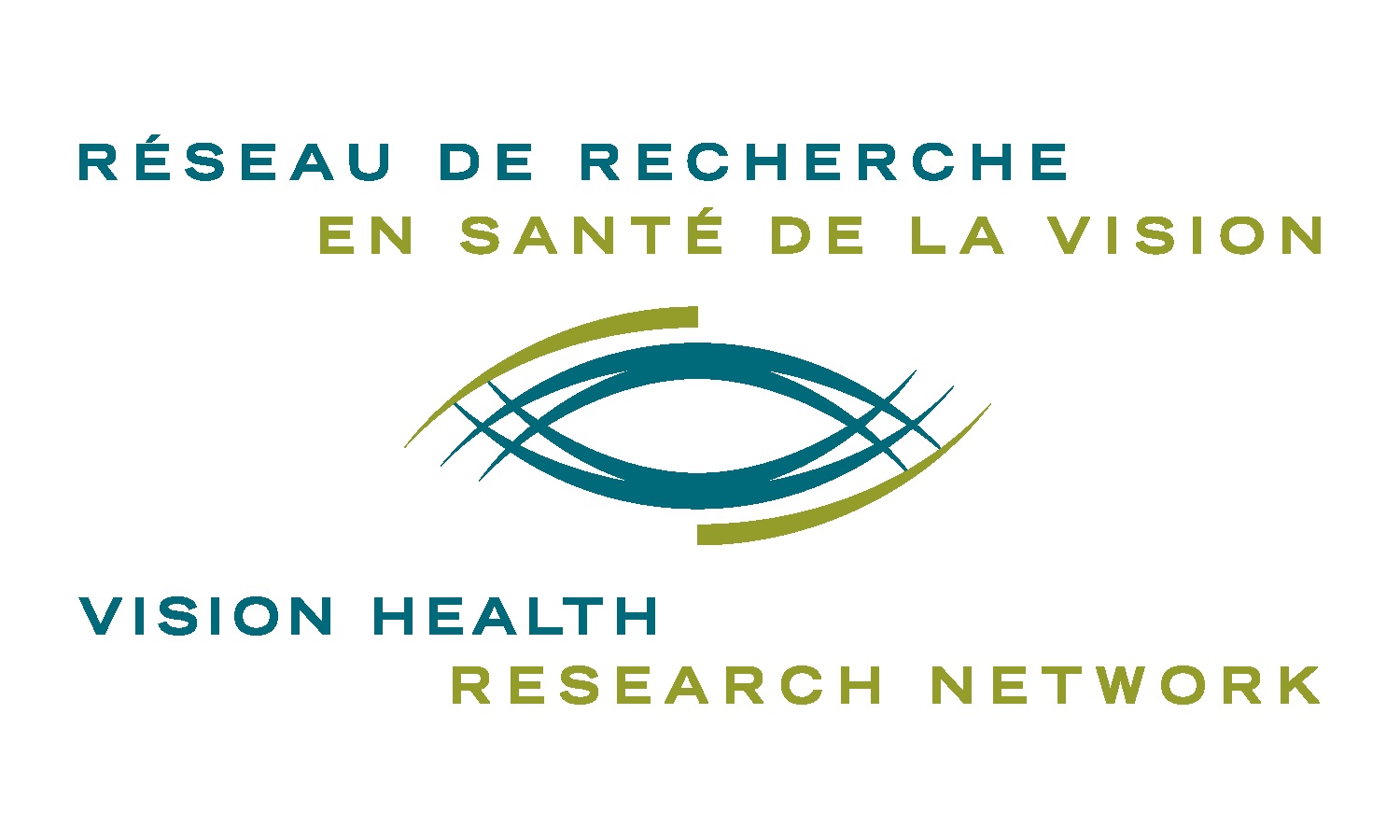 RAPPORT SCIENTIFIQUERÉSEAU DE RECHERCHE EN SANTÉ DE LA VISIONRÉGLEMENTSDate limite pour soumettre un rapport: Au terme de chaque subvention et si aucune demande de renouvellement n’est demandée (dans le cas d’une demande d’un renouvellement de subvention, le rapport scientifique - rapport d’évolution - est intégré au formulaire) Une mise à jour pourra vous être demandée à l’occasion du renouvellement du RRSV (Juin 2023). 	SVP transmettre votre rapport AVANT le 17 avril 2023Aucun membre du RRSV ne peut présenter une demande de financement (tous concours confondus) s’il n’est pas à jour dans les rapports scientifiques que le RRSV lui demande, et ce, pour toutes les bourses ou subventions sur lesquelles il a été listé comme chercheur ou co-chercheur. Prière de faire parvenir une copie de votre rapport au:Réseau de recherche en santé de la visionreseau.vision@ircm.qc.caPour de plus amples informations, n'hésitez pas à communiquer avec:Réseau de recherche en santé de la vision438-825-1425reseauvision.ca  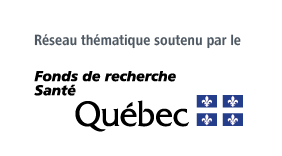  RAPPORT SCIENTIFIQUERÉSEAU DE RECHERCHE EN SANTÉ DE LA VISION Période couverte par le rapportTITRE DU PROJET :Chercheur gestionnaire responsable du programme : Nom, Prénom et titres :Affiliation principale :Adresse postale :Adresse courriel :Téléphone :Déclaration et signature du gestionnaire responsable de l’initiative de recherche :En tant que gestionnaire de l’initiative de recherche mentionnée ci-haut, j’atteste que l’information fournie dans ce rapport est exacte, au meilleur de mes connaissances.En tant que gestionnaire de l’initiative de recherche mentionnée ci-haut, j’atteste que les contributeurs et utilisateurs listés ci-dessous ont été avisés de leur inclusion dans le présent document.__________________________________________________________________________________________Nom du chercheur gestionnaire	Signature	datePROGRAMME IF SEULEMENTDESCRIPTION DE L’INFRASTRUCTURE (maximum 1 page)Décrire l’infrastructure: (1) nature de l’infrastructure, (2) type de données ou de matériel biologique, type de paramètres stockés, nombre de sujets, s’il y a lieuDécrire (3) comment cette infrastructure est gérée et en décrire (4) comment l’accessibilité aux membres du Réseau sera assuréeDécrire la (5) gestion de l’aspect éthique.PROGRAMMES RNI / PP SEULEMENTRÉSUMÉ VULGARISÉ DU PROJET (Français et Anglais)Décrire dans un langage simple le but de l’étude, les résultats attendus et l’impact prévu de cette collaboration sur le rayonnement des chercheurs du RRSV sur les scènes nationale et/ou internationalePour fin de diffusion et promotionTitre du projet : Résumé vulgarisé du projet et signification: Résultats majeurs:Impact: Conclusion:*   *   *Project title:Summary report and meaning:Major results:Impact:Conclusion:UTILISATEURS et PARTICIPANTS (ajouter le nombre de pages nécessaires) Programme IF: Fournir le nombre et la liste des noms de ceux qui ont alimenté, utilisé ou bénéficié cette infrastructure de 2018 à 2023.Programmes RNI / PP: Fournir le nombre et la liste des noms de ceux qui ont participé à ce projet.*   *   *Remplir le tableau de compilation du nombre d’utilisateurs.Lister les utilisateurs en les regroupant selon les catégories ci-dessous. On s’attend à ce que cette liste reflète celle des auteurs des publications ayant découlé de l’utilisation de cette infrastructure ou de la réalisation du projet financé. Tableau résuméListe détaillée (noms et institutions) :Chercheurs (recherche fondamentale)Chercheurs et cliniciens (recherche clinique)Collaborateurs nationauxCollaborateurs internationauxÉtudiants de premier cycleÉtudiants MD et résidentsÉtudiants MScÉtudiants PhDStagiaires post-doctorauxAssistants de rechercheAutres (agence gouvernementale, industrie, etc.)RÉSULTATS SCIENTIFIQUES (maximum 2 pages)Programme IF: Décrire les découvertes scientifiques réalisées grâce à l’utilisation de cette infrastructure commune de 2018 à 2023.Programmes RNI / PP: Décrire les découvertes scientifiques générées par ce projet.Rendre le contenu de votre texte accessible à un chercheur qui n’est pas dans votre domaine.PERFORMANCE (maximum 4 pages, excluant la présente page)Ne pas répéter les informations de la section résultats scientifiquesInclure seulement l’information pertinente à l’infrastructure, au programme ou au projetProgramme IF: Décrire quelle a été la pertinence, le caractère stratégique et l’impact de cette infrastructure au cours des années 2018 à 2023.Programmes RNI / PP:: Décrire le caractère collaboratif national et international de ce projet.*   *   *Les rapports scientifiques seront évalués selon les mêmes critères de performance que ceux établis par le FRQS pour l’évaluation de ses Réseaux thématiques, tel que listés ci-dessous. S’il vous plait, répondre à chacun des items ci-dessous lorsqu’applicable.Effets leviers (subventions, investissements publics ou privés, partenariat avec l’industrie biopharmaceutique ou autres). Préciser le titre de la subvention, les auteurs, l’organisme subventionnaire, les dates de début et de fin et les montants par annéeExpliquer sommairement en quoi le RRSV a facilité l’octroiS’il s’agit d’un partenariat « in kind », le décrire et estimer le montantDéveloppement d’initiatives stratégiques et structurantesRayonnement aux niveaux national et internationalDéveloppement de biotechnologies Valeur ajoutée pour les membres du Réseau et la communauté scientifiqueDéveloppement de projets et de pôles d’excellence intersectorielsFormation de la relève Promotion de la recherche cliniqueValeur ajoutée pour la population visée (nouveau traitement, nouveau soin de santé personnalisé, nouvelle pratique ou nouvelle politique de soins)Activités de transfert de connaissances, de valorisation et de diffusion grand public Libre accès aux résultatsSouligner les “success stories”.PUBLICATIONS et COMMUNICATIONS (ajouter le nombre de pages nécessaires)Programme IF: Fournir le nombre et la liste complète de TOUTES LES PUBLICATIONS ET CONFÉRENCES ayant découlées directement ou indirectement de l’utilisation de cette infrastructure au cours des années 2018-2023.Programmes RNI / PP: Fournir le nombre et la liste complète de TOUTES LES PUBLICATIONS ET CONFÉRENCES ayant découlé directement ou indirectement de la réalisation de ce projet.*   *   *Regrouper selon les catégories indiquées ci-dessous Mettre en caractères gras le nom des chercheurs du Réseau.Précéder d’un astérisque (*) les publications et les communications où le RRSV est remercié (Acknowledgments). * Rappel : Il est essentiel que les chercheurs remercient le RRSV, et/ou la Fondation Antoine-Turmel (FAT) lorsqu’applicable, dans chacune des publications et présentations auxquelles le financement du RRSV ou de la FAT a contribué (de façon directe ou indirecte). Si cela n’a pas été fait, le FRQS ne tiendra pas compte de ces articles et résumés dans l’évaluation du Réseau, ce qui aura pour impact de réduire la note de passage et possiblement le montant des fonds alloués. Liste détaillée :Articles dans des journaux avec comité de lecture (publié, accepté ou soumis ; format pubmed ou l’équivalent)Chapitres de livreCommunications (orales et par affiche) Conférences provincialesConférences nationalesConférences internationalesCochezProgramme ou initiative de rechercheAnnées couvertes par le rapportDécembre 2018 – Avril 2023 (soit la période de renouvellement du RRSV)Infrastructures communes (IF)Arrêt de l’infrastructure  (année / mois) : Réseautage national et international (RNI)Date du premier octroi (année / mois) : Fin de la subvention (année / mois) :Projet-Pilote (PP)Date du premier octroi (année / mois) : Fin de la subvention (année / mois) :Catégories d’utilisateurs & participantsNombre(années : _____ - ______)Recherche fondamentale (chercheurs et collaborateurs QC)Recherche clinique (chercheurs et collaborateurs QC)Collaborateurs nationauxCollaborateurs internationauxÉtudiants de premier cycleÉtudiants MD et résidentsÉtudiants MScÉtudiants PhDStagiaires post-doctorauxAssistants de rechercheAutres (agence gouvernementale, industrie, etc.)TotalTableau résuméNombre(années : ______- _______)Articles dans des journaux avec comité de lecture (total)1 (*).      Articles dans des journaux avec comité de lecture où le RRSV a été remercié (Acknowledgments)Chapitres de livre3.1         Conférences provinciales3.2         Conférences nationales3.3         Conférences internationalesTotal